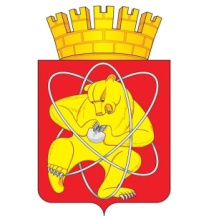 Муниципальное образование «Закрытое административно – территориальное образование Железногорск Красноярского края»АДМИНИСТРАЦИЯ ЗАТО г. ЖЕЛЕЗНОГОРСКРАСПОРЯЖЕНИЕ06.10.2017								                     		    № 208пр			г. ЖелезногорскО создании Наблюдательного совета Муниципального автономного учреждения культуры «Парк культуры и отдыха им. С.М. Кирова» и назначении его членовВ соответствии с федеральным законом от 03.11.2006 № 174-ФЗ «Об автономных учреждениях», руководствуясь Уставом ЗАТО Железногорск, принимая во внимание истечение срока полномочий Наблюдательного совета,1. Создать Наблюдательный совет Муниципального автономного учреждения культуры «Парк культуры и отдыха им. С.М. Кирова».2. Назначить членов Наблюдательного совета Муниципального автономного учреждения культуры «Парк культуры и отдыха им. С.М. Кирова» согласно приложению к настоящему распоряжению. 3. Контроль над исполнением настоящего распоряжения возложить на заместителя Главы администрации ЗАТО г. Железногорск по социальным вопросам В.Ю. Фомаиди.4. Отделу общественных связей Администрации ЗАТО г. Железногорск          (И.С. Пикалова) разместить настоящее распоряжение на официальном сайте муниципального образования «Закрытое административно-территориальное образование Железногорск Красноярского края» в информационно-телекоммуникационной сети «Интернет».5. Настоящее распоряжение  вступает в силу с момента его подписания.Исполняющий обязанности Главы администрацииЗАТО г. Железногорск						     		 С.Д. ПроскурнинСОСТАВНаблюдательного совета Муниципального автономного учреждения культуры «Парк культуры и отдыха им. С.М. Кирова»       Приложение        к распоряжению Администрации        ЗАТО г. Железногорск       от ________ 2017 № _____Булавчук Людмила Григорьевна- заместитель директора краевого государственного казённого учреждения «Центр занятости населения ЗАТО Железногорск (по согласованию)Захарова Ольга Владимировна- начальник отдела по приватизации и работе с предприятиями Комитета по управлению муниципальным имуществом Администрации ЗАТО г. ЖелезногорскКадаш Елена ВасильевнаМарченко Галина Алексеевна- экономист муниципального автономного учреждения культуры «Парк культуры и отдыха им. С.М. Кирова»- заслуженный работник культуры Российской Федерации (по согласованию)Проскурнин Сергей ДмитриевичЮнусова Юлия Владимировна- первый заместитель Главы администрации ЗАТО г. Железногорск- заведующая хозяйством  муниципального автономного учреждения культуры «Парк культуры и отдыха им. С.М. Кирова»